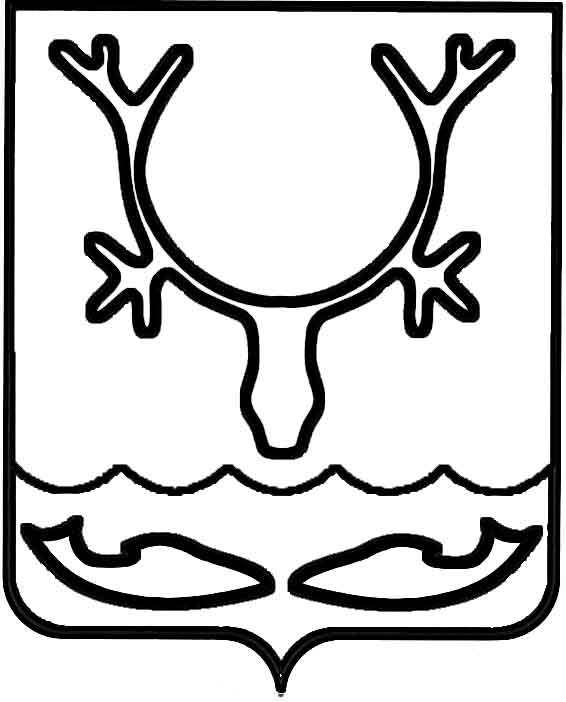 Администрация муниципального образования
"Городской округ "Город Нарьян-Мар"ПОСТАНОВЛЕНИЕО внесении изменений в постановление Администрации муниципального образования "Городской округ "Город Нарьян-Мар"               от 01.09.2022 № 1114Руководствуясь Федеральным законом от 06.10.2003 № 131-ФЗ "Об общих принципах организации местного самоуправления в Российской Федерации", 
Федеральным законом от 28.12.2009 № 381-ФЗ "Об основах государственного регулирования торговой деятельности в Российской Федерации", Администрация муниципального образования "Городской округ "Город Нарьян-Мар"П О С Т А Н О В Л Я Е Т:Внести в Правила организации услуг сезонной торговли и детских развлекательных аттракционов на территории муниципального образования "Городской округ "Город Нарьян-Мар", утвержденные постановлением Администрации муниципального образования "Городской округ "Город Нарьян-Мар" от 01.09.2022 № 1114, (далее – Правила) следующие изменения:В подпункте 3.2 пункта 3 Правил слово "летние" исключить;В подпункте 3.4 пункта 3 Правил слово "летние" исключить;В пункте 11 Правил слово "летних" исключить;В подпункте 11.9 пункта 11 Правил слово "летней" исключить;Подпункт 4.4 пункта 4 Приложения 3 Правил изложить в следующей редакции:"4.4. Хозяйствующий субъект обязан ежедневно в конце рабочего дня демонтировать Объект (за исключением кафе), производить уборку территории, прилегающей к Объекту, в соответствии с Правилами благоустройства территории муниципального образования "Городской округ "Город Нарьян-Мар", утвержденными решением Совета городского округа "Город Нарьян-Мар" от 22.12.2022 № 404-р.Кафе подлежат обязательному полному демонтажу в 3-дневный срок 
после окончания периода сезонной торговли. Место размещения кафе должно быть приведено в надлежащее санитарное состояние.";Подпункт 4.9 пункта 4 Приложения 3 Правил исключить.Внести в Перечень мест размещения объектов сезонной торговли (услуг) 
к постановлению Администрации муниципального образования "Городской округ "Город Нарьян-Мар" от 01.09.2022 № 1114 (далее – Перечень) следующие изменения:Строку 6 таблицы Перечня изложить в следующей редакции:"";Таблицу Перечня дополнить строкой 10 следующего содержания:"".3. Настоящее постановление вступает в силу после его официального опубликования.25.01.2024№1566У морского речного вокзала, ул. ПортоваяПредприятие быстрого обслуживания (кафе)Общественное питаниелетний10 Площадь им. В.И. Ленина, не более 1 объекта торговлиПредприятие быстрого обслуживания (кафе)Общественное питаниезимнийГлава города Нарьян-Мара О.О. Белак